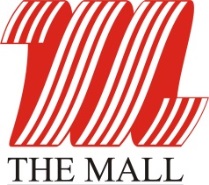 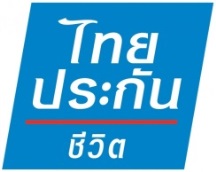 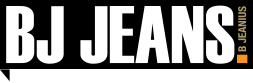 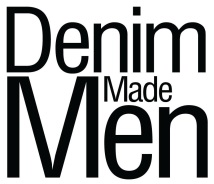 Fact SheetBJ Jeansบีเจ ยีนส์ มีความภูมิใจนำเสนอผลิตภัณฑ์ชุด BJMD-501 จุดเด่นของเดนิมรุ่นนี้อยู่ที่เนื้อผ้าที่เป็นผ้า Cotton คุณภาพเยี่ยมผสมกับผ้า  Spandex  น้ำหนักของเนื้อผ้าเพียง 12 Oz. ซึ่งเดนิมชุด BJMD-501  ได้รับแรงบันดาลใจจากชุดช่าง  และผ่านการออกแบบมาเพื่อให้เหมาะกับสภาพอากาศที่มีภูมิอากาศค่อนข้างร้อนของประเทศไทย รูปทรงกางเกงเป็นทรงขากระบอกเล็ก  เพื่อเพิ่มความคล่องตัวและมีความทะมัดทะแมงในการสวมใส่ทั้งการทำงานและสวมใส่ในวันหยุดพักผ่อน*** สินค้ารุ่นนี้  เป็นรุ่น  Limited  สินค้ามีจำนวนจำกัดLee เดนิมระดับตำนานจากสหรัฐอเมริกากว่า 126 ปี กลับมาอีกครั้งกับโปรเจคสุดพิเศษแห่งปีโดย     จับมือกับ Lee แบรนด์แอมบาสเดอร์ มาริโอ้ เมาเร่อ (Mario Maurer) ผู้หลงใหลเสน่ห์ของเดนิม ออกแบบ     พรีเมี่ยมคอลเลคชั่น “M24” เป็นคอลเลคชั่นที่ได้แรงบันดาลใจ มาจากตัวตนของเขาเอง จากความชื่นชอบกลายเป็นความหลงใหล ทำให้เขาไม่เคยอยู่ห่างจากเดนิมได้เลยแม้แต่วันเดียว จนกลายมาเป็นคอลเลคชั่นสุดพิเศษแห่งปี  “M24” 			ในส่วนของคอลเลคชั่น M24 ตัวอักษร “M” คือ ตัวแทนของ Mario Maurer (มาริโอ้ เมาเร่อ) และ “24” คือ เรื่องราว 24 ชั่วโมงในแต่ละวันของมาริโอ้กับ เดนิม Lee ทั้งหมดจึงกลายมาเป็น “M24”            คอลเลคชั่นที่เต็มไปด้วยกลิ่นอายของความเป็น Original Vintage และสิ่งที่ดีที่สุดที่ถูกรวบรวมมาไว้ในคอลเลคชั่นนี้ไม่ว่าจะเป็นผ้า Selvedge (ริมแดง) คุณภาพพรีเมี่ยมนำเข้าจากญี่ปุ่น กระดุม Long L นำเข้าจากอิตาลีและเป็นที่นิยมยุค 1930  รวมถึง Accessories และป้ายหนัง Vintage ที่คงความ Original ตลอดจนการออกแบบและตัดเย็บอย่างพิถีพิถันจนเกิดเป็นคอลเลคชั่นระดับมาสเตอร์พีชLee M24 Special Set เอาใจคนรักเดนิมทั้งหญิงและชายที่มีมาให้เลือกด้วยกันถึง 5 เซต คัดสรรมาให้เหมาะกับทุก Lifestyle เลือกสวมใส่ได้ง่ายในทุกวันM24 Limited Edition Set เป็น Original Workwear ได้รับแรงบันดาลใจมาจากยุค 1930 ที่เหล่า Denim Addicted ไม่ควรพลาด ทั้ง Raw Denim Jacket และ Selvedge Denim (ริมแดง) ผ้า Jelt Denim นำเข้าจากญี่ปุ่นหนัก 14.5 oz. ในราคาพิเศษเพียง 9,990 บาท พร้อมรับฟรี M24 Box และ M24 Tote Bag มูลค่ารวมกว่า 1,290 บาทที่ออกแบบมาพิเศษสำหรับ M24 Limited Edition Set เท่านั้นM24 Heritage Raw Denim Set เป็น Heritage Set ได้แรงบันดาลใจมาจาก Lee storm rider ในปี 1956  ประกอบด้วย Raw Denim jacket ปก Corduroy (ลูกฟูก) 14 oz. และกางเกง Selvedge Raw denim ริมแดง 12.5 oz. มีทรง Powell หรือ Zed ให้เลือก Mix & Match กับเสื้อยืด “24Hrs”  ถึง 3 แบบ เหมาะกับทุก Lifestyle ในราคาพิเศษเพียง 5,990 บาท พร้อมรับฟรี! หมวก Pumpkin Reversible Cap ที่เป็น Signature Cap ของตุ๊กตา Buddy LeeM24 Denim lover Set ประกอบด้วย แจ็คเก็ตผ้ายืด Stretch Denim 14 oz. และเดนิม Skyler สกินนี่ เอวสูงพร้อมสาย Suspender ที่สามารถถอดออกได้ ใส่คู่กับเสื้อยืดสุดเก๋ มีให้เลือก 2 แบบ ได้ Look สาวมั่น สุดเท่ หรือเปลี่ยน Look เป็นสาวเก๋ไม่ซ้ำใครได้ ในราคาเพียง 5,490 บาท พร้อมรับฟรี! หมวก Pumpkin Reversible Cap ที่เป็น Signature Cap ของตุ๊กตา Buddy LeeM24 Mario's girl ประกอบด้วยเดนิมสกินนี่ เอวสูง ผ้ายืด stretch denim 11 oz. พร้อมสาย suspender ที่สามารถถอดออกได้ ใส่คู่กับเสื้อยืดพิมพ์ลายสุดเก๋ ผ้านิ่มใส่สบาย มีให้เลือก 2 แบบได้ลุคตามแบบฉบับสาวในฝันของมาริโอ้ ในราคาพิเศษเพียง 3,390 บาท พร้อมรับฟรี! หมวก Pumpkin Reversible Cap ที่เป็น Signature Cap ของตุ๊กตา Buddy Lee M24 Japanese Street Set ประกอบด้วย Hickory Stripe Overall ใส่คู่กับเสื้อยืดพิมพ์ลายสุดเก๋ ผ้านิ่มใส่สบาย มีให้เลือก 2 แบบ พร้อมลายเซ็นมาริโอ้ทุกตัว ในราคาพิเศษเพียง 3,390 บาท พร้อมรับฟรี! หมวก Pumpkin Reversible Cap ที่เป็น Signature Cap ของตุ๊กตา Buddy Lee MC MC Suspender เกิดจากแรงบันดาลใจในการสร้างลุคใหม่เก๋ๆ ด้วยเดนิมทรงสวยที่มาพร้อมกับสาย Suspender หนังแท้ ที่ออกแบบมาให้เข้ากันอย่างลงตัวด้วยการจับคู่สีให้เข้ากับตัวเดนิม พร้อมทั้งลูกเล่นในการฟอกและตกแต่ง สำหรับผู้ชายที่มีให้เลือกทั้งเดนิมขาสั้นและขายาวที่มีให้เลือกถึง 3 สีคือ สีเข้มแบบDark Indigo, สีกลางๆแบบ Light Indigo และสีดำ ส่วนสาวๆมีให้เลือกทั้งกางเกงเดนิมขาสั้นและกระโปรงเดนิมMC Heavy Weight 18 Oz. Limited Edition กางเกง Heavy Weight รุ่น Limited Edition ฉลองครบรอบ 40 ปี Mc Jeans คุณสมบัติสุดพิเศษด้วยผ้าดิบริมแดง 18 Oz. นำเข้าจากประเทศญี่ปุ่น กระเป๋าด้านในเป็นผ้าหนาคุณภาพดี มีรายละเอียดที่ด้วยการพิมพ์ลายเฉพาะของรุ่นนี้ ที่บ่งบอกความเป็นเดนิม Heavy Weight 18 Oz. และเพิ่มความพิเศษด้วยพื้นที่สำหรับเขียนวันที่ในการเริ่มใส่ เพื่อบันทึกช่วงเวลาสุดคูล เช่น วันที่เริ่มเฟดเดนิมตัวนี้เป็นครั้งแรก นอกจากนี้ ยังเสริมลูกเล่นด้วยป้าย Hang Tag หนังแท้ประทับโลโก้ MC บ่งบอกความเป็น Limited Edition ที่จะโชว์เวลาใส่หรือเอาไปใช้อย่างอื่นเพื่อเสริมความเท่ก็ได้ตามใจLevi’sแบรนด์ลีวายส์ แสดงความเป็นคลาสสิคในสไตล์อเมริกันที่มีความเท่ในตัว ตั้งแต่เริ่ม บริษัท ลีวายส์ สเตราส์ แอนด์ โค ในปี 2416 กางเกงลีวายส์ กลายเป็นแบรนด์ที่ได้รับการยอมรับและมีชื่อเสียงที่สุดในโลกซึ่งสะกดจินตนาการและความภักดีกับผู้คนมาหลายยุคหลายสมัย ปัจจุบันผลิตภัณฑ์เดนิมและเครื่องประดับของลีวายส์ถูกแพร่กระจายไปกว่า 110 ประเทศเพื่อตอบสนองความต้องการในการแสดงออกถึงสไตล์ของตนเองLevi’s 501 SHRINK-TO-FITTM กางเกงเดนิมผ้าดิบต้นตำรับที่ผลิตขึ้นครั้งแรกเมื่อปี 1870          ซึ่งเดิมแล้วใช้เป็นเครื่องแบบของคนงานเหมือง และเพิ่มจุดทนการใช้งานหนักด้วยหมุดตอกหรือ Rivets ลงไป ซึ่งเป็นจุดกำเนิดของคำว่า กางเกงเดนิม (blue denim) ตั้งแต่นั้นเป็นต้นมา และต่อมา Levi’s 501 SHRINK-TO-FITTM รุ่นคลาสสิคนี้ก็ถูกพัฒนา และได้แจ้งเกิดในฐานะแม่แบบของกางเกงเดนิมทั่วโลกกางเกงลีวายส์ 501 ซึ่ง Levi’s 501 SHRINK-TO-FITTM ได้นำเอาเดนิมผ้าดิบหรือ             Raw Denim ซึ่งเป็นผ้าในสถานะตั้งต้นที่สุดที่ผลิตจากผ้า Cone Mills ในโรงทอที่ North Carolina           ต้นกำเนิดของเดนิมอเมริกัน ซึ่งถักทอและตัดเย็บตามแบบวิธีดั้งเดิม ไม่ผ่านกรรมวิธีการฟอกหรือการทำให้หดตัวของเส้นใยผ้า หรือ Unsanforized ถือเป็นเดนิมที่ตอบสนองต่อการหดตัวของผ้า   เดนิมสูง การซักครั้งแรกถือว่าสำคัญที่สุด ซึ่งจะช่วยให้ผ้าแน่นมากขึ้นและทำให้เดนิมมีขนาดไซส์ที่พอดีกับรูปร่าง อีกทั้งยังช่วยให้เดนิมไม่ขาดง่ายอีกด้วยWrangler 	แรงเลอร์ ชวนเปิดประสบการณ์ใหม่ไปกับ “ซันชิลด์ คอลเลคชั่น” (Sun Shield) เครื่องแต่งกาย    เดนิมคอลเลคชั่นล่าสุดประจำซัมเมอร์นี้ ที่ได้รับแรงบันดาลใจมาจากความปรารถนาที่จะตอบสนองความต้องการของเหล่าหนุ่มนักบิดผู้มีจิตวิญญาณแห่งความรักอิสระ ที่ต้องการเครื่องแต่งกายที่มีความทนทานพร้อมด้วยคุณสมบัติที่เพียบพร้อมสำหรับทุกการเดินทาง โดยมีให้เลือกถึง 3 รุ่น คือ รุ่นทัฟเกียร์ (Tough Gear)  ผลิตจากเส้นใยทัฟแม็กซ์ (Tough Max) ที่ถูกพัฒนาจากไลคร่า ซึ่งเป็นเส้นใยที่ทนทานต่อการขีดข่วนมากกว่าผ้าเดนิมทั่วไปถึง 200% โดยเส้นใยสุดล้ำดังกล่าวนี้ ไม่เพียงแต่มอบคุณสมบัติด้านความทนทานสูงสุดแล้ว ยังมอบสัมผัสอันนุ่มสบายที่มาพร้อมกับสไตล์ความเท่ที่โดดเด่น จึงเหมาะสมอย่างมากสำหรับการสวมใส่ในกิจกรรมที่สมบุกสมบันต่างๆ อย่างการขับขี่รถมอเตอร์ไซค์ทางไกล ซึ่งนี่อาจกล่าวได้ว่า “ทัฟเกียร์” เป็นเสมือนเพื่อนที่รู้ใจของนักเดินทางตัวจริงรุ่นแอนตี้แบคทีเรีย (Anti-Bacteria) มีการเคลือบสารเคมีที่มีคุณสมบัติพิเศษป้องกันการเกิดแบคทีเรีย ลดการเกิดกลิ่นอับที่เกิดจากการใช้งาน รุ่นวอเตอร์ รีเพลเลนท์ (Water Repellent) เป็นสินค้าที่ถูกพัฒนาให้มีคุณสมบัติพิเศษในการป้องกันละอองน้ำ หรือความชื้นในอากาศระดับปกติ แต่ยังคงไว้ซึ่งประสบการณ์ความนุ่มสบายในแบบฉบับของเครื่องแต่งกายเดนิม ผู้สวมใส่จึงไม่ต้องเป็นกังวลอีกต่อไปว่าเสื้อผ้าของคุณจะถูกรบกวนจากความเปียกชื้นหรือความสกปรกจากโคลนที่อาจกระเด็นมาเปรอะเปื้อนตัว จึงทำให้คุณสามารถเพลิดเพลินไปกับการผจญภัยได้อย่างเต็มที่ นอกจากนี้ยังดูแลรักษาง่ายโดยสามารถซักทำความสะอาดได้เหมือนกับเดนิมปกติ ซึ่งคุณสมบัติการป้องกันละอองน้ำจะเกิดประสิทธิภาพสูงสุดก็ต่อเมื่อได้ผ่านการรีดด้วยความร้อนสอบถามรายละเอียดเพิ่มเติมติดต่อฝ่ายประชาสัมพันธ์ โทร. 02-310-2181		 	ศรัญจิต	      ลีลากิจไพศาล (กิ๊ฟ)	โทร. 088-606-0666ตะวันฉาย    พลโยธี (ปุ้ย)	โทร. 097-109-2108     ชนาภา ณรงค์ทิพย์ (น้ำผึ้ง)	โทร. 080-502-1300